UNIVERSITETET 
I OSLO Institutt for litteratur, områdestudier og europeiske språk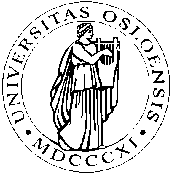 SKOLEEKSAMEN2017/HØST4 siderBokmålPOL1002 – Polsk språkbruk 1Varighet: 4 timer							21. desember 2017Ingen hjelpemidler tillatt.Alle oppgaver skal besvares og alle svar skal skrives på innføringsark.Lytteoppgavene skal spilles kl. 10:00.OPPGAVENE:I. LytteoppgaveLytt til telefonsamtalen mellom Beata og Piotr. Markér om påstandene under er sanne (P) eller usanne (N). Du får høre opptaket to ganger.1. 	Piotr robi coś interesującego.			P / N2. 	W kinie jest festiwal polskich filmów. 	P / N3. 	Piotr lubi japońskie filmy. 			P / N4. 	Piotr i Beata idą na kawę do baru.		P / N5. 	Oni spotykają się o osiemnastej.		P / NII. LytteoppgaveLytt til telefonsamtalen. Kryss av for riktig svar til hvert spørsmål. Kun ett alternativ er riktig. Du får høre opptaket to ganger.1. 	Dokąd dzwoni pan Paweł Mazurek?a) do małego prywatnego hotelub) do szkołyc) do prywatnego domu2. 	Kiedy są jeszcze wolne pokoje w pensjonacie Relaks?a) w lipcub) w sierpniuc) wiosną3.	Jaki jest numer telefonu do pensjonatu Błękitna fala?a) 058 235 87 16b) 085 235 87 16c) 058 253 87 16III. LeseforståelseStudér teksten. Markér om de 10 påstandene under er sanne (P) eller usanne (N) i følge teksten.Mam na imię Adam, jestem rolnikiem. Mam dwadzieścia pięć lat. Mieszkałem w mieście kilka lat, kiedy studiowałem na uniwersytecie, ale nigdy nie czułem się tam dobrze. Urodziłem się na wsi i tutaj chcę się zestarzeć. Na wsi jest lepiej. Czyste powietrze, zdrowe jedzenie, piękna natura. Mam dom, zwierzęta i duży sad owocowy. Mamy jabłka, gruszki i morele. To jest moja firma. Pracujemy całą rodziną, to znaczy ja razem z żoną i moimi rodzicami. Wstajemy wcześnie rano, a chodzimy spać późno, zwykle o północy. Ja zajmuje się sadem, żona i mama sortują i pakują owoce. Mój ojciec zajmuje się transportem. Jeździ dużym samochodem dostawczym i zawozi owoce do sklepów. Często ludzie przyjeżdżają do nas, żeby kupić domowe dżemy i soki, które robi moją żona. Nie produkujemy ich dużo. Trochę dla nas, a trochę sprzedajemy na lokalnym rynku. W przyszłym roku urodzi się moje pierwsze dziecko. Mam dużo planów. Chcemy z żoną zacząć nowy typ produkcji – ekologiczne warzywa. Myślę, że czeka nas szczęśliwe życie.1. Adam mieszka teraz na wsi.				P / N2. Adamowi podobało się życie w mieście.			P / N3. Adam uprawia warzywa.					P / N4. Adam pracuje w rodzinnej firmie.				P / N5. Zwykle Adam chodzi spać o dwudziestej trzeciej.	P / N6. Ojciec Adama sprzedaje owoce w sklepie.		P / N7. Żona Adama robi dżemy dla lokalnych klientów.		P / N8. Adam z żoną spodziewają się dziecka.			P / N9. On jeszcze nie wie, co będzie robić w przyszłym roku.	P / N10. Adam myśli, że będzie szczęśliwy.			P / NIV. Vokabular Fyll ut dialogene. Skriv alle tall med ord. Følg eksemplet med markert fet skrift.a) Kelner: 	Dobry wieczór.Klient:	 	Dobry ...wieczór... Proszę .......................................Kelner: 	Proszę bardzo. Słucham pana.Klient:  	Proszę barszcz czerwony.Kelner:  	Niestety już nie .............................Klient:	To proszę..................................................... z ryżem i herbatę z.......................................Kelner: 	Razem siedemdziesiąt cztery złote.Klient: 	Czy mogę zapłacić..............................................?Kelner: 	Oczywiście.b) Klientka:	Czy mogę zobaczyć ten ............................................?Sprzedawca: 	Jaki ......................................?Klientka: 	38.Sprzedawa: 	Proszę bardzo.Klientka: 	Czy jest.............................. rozmiar?Sprzedawca: 	Tak, ale w innym kolorze. Chce pani niebieski czy .....................................?Klientka: 	Proszę ten niebieski. Ile on kosztuje?Sprzedawca: 	...................................... złotych.c)Jakub: 		Masz plany na weekend?Wanda: 	Tak. W .............................. będę sprzątać, a w niedzielę muszę uczyć się do egzaminu.Jakub: 		A co ....................................... robić jutro wieczorem?Wanda:	Jeszcze nie wiem.Jakub:		Może pójdziemy do...............................Wanda:	Dobry................................!Jakub:		Spotkamy się o wpół do............................................na Rynku.V. SpørsmålsdannelseLag ett spørsmål til hver av setningene nedenfor.a)	Jan urodził się w Gdyni w 1975 roku.b)	O dwunastej mamy półgodzinną przerwę na lunch.c)	Nie ma już bananów.d)	Anna jest bardzo ładna i miła.e)	Oni interesują się sportem i muzyką rockową.VI. Skriveoppgave: fritekstSkriv en tekst på minst 15 fullstendige setninger om ett av temaene nedenfor. Spørsmålene regnes ikke med i besvarelsen.1.	Jak wyglądało twoje życie, kiedy byłeś mały / byłaś mała? Gdzie mieszkałeś / mieszkałaś? Co lubiłeś / lubiłaś robić? etc. 2.	Jakie masz plany na przyszłość? Co będziesz robić w przyszłym roku? Kim chcesz zostać w przyszłości? Co chcesz robić w życiu?3. 	Opisz znaną osobę. To może być polityk, artysta, pisarz lub sportowiec. Napisz jak on / ona wygląda, czym się zajmuje, opisz jej rodzinę i jej typowy dzień._______________________________________________________________________Hvis du ønsker begrunnelse: Ta kontakt med faglærer på e-post innen 1 uke etter at sensuren er kunngjort i StudentWeb. Oppgi navn og kandidatnummer. Faglærer bestemmer om begrunnelsen gis skriftlig eller muntlig.